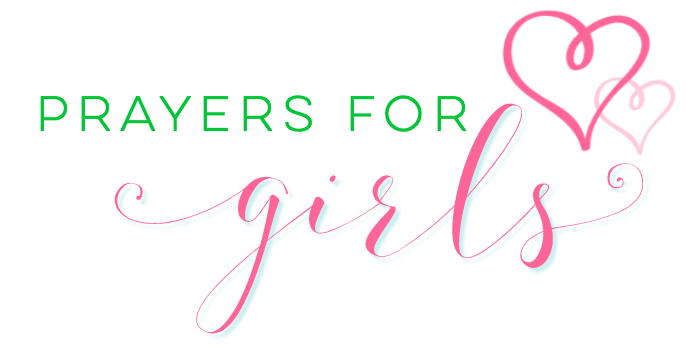 SunMonTueWedThuFriSat1 23456Rugăciunea mamei - Mă rog să modelăm o SPERANȚĂ vie pentru fetele noastre.1 Timotei 1:1Mă rog să cunoască harul și pacea de la Dumnezeu.1 Timotei 1:2Mă rog să se dedice adevăratei doctrine.1 Timotei 1:3-4Mă rog ca ținta ei să fie dragostea dintr-un cuget curat și credința autentică.1 Timotei 1:5Mă rog să trăiască într-un fel în care Cristos să o numească credincioasă.1 Timotei 1:12Mă rog să vadă realitatea păcatului ei pentru a descoperi măreția salvării.1 Timotei 1:1578910111213Mă rog să se închine Regelui. 1 Timotei 1:17Mă rog să se împodobească cu modestie și auto-control.1 Timotei 2:9Mă rog ca dorința ei de a fi evlavioasă să se vadă în modul în care trăiește.1 Timotei 2:10Mă rog să cunoască și să mărturisească misterul evlaviei. 1 Timotei 3:16Mă rog să fie statornică în credință, fără a fi înșelată de minciunile culturii.1 Timotei 4:1Mă rog să își dorească să crească în evlavie. 1 Timotei 4:1Mă rog ca speranța ei să aibă rădăcina ancorată în Dumnezeul cel viu.1 Timotei 4:7-914151617181920Mă rog ca credința ei să fie un exemplu pentru ceilalți.1 Timotei 4:12Mă rog să folosească darurile pe care Dumnezeu I l-ea oferit. 1 Timotei 4:16Mă rog să trăiască cu evlavie și devotement. 1 Timotei 6:6-8Mă rog să apuce viața veșnică.1 Timotei 6:12Mă rog să își concentreze privirea pe Dumnezeu mai degrabă decât pe bogății.1 Timotei 6:17Mă rog să fie sinceră în credință. 2 Timotei 1:5Mă rog să împărtășească suferința de dragul Evangheliei. 2 Timotei 1:821222324252627Mă rog să declare curajos: „Știu în cine am crezut.”2 Timotei 1:12Mă rog să păzească lucrurile bune care i-au fost încredințate.2 Timotei 1:14Mă rog să evite discuțiile fără sens.2 Timotei 2:16Mă rog să fugă de poftele tinereții și să urmărească evlavia.2 Timotei 2:22Mă rog să aibă înțelepciune legat de cei care au „o formă de evlavie”.2 Timotei 3:5Mă rog să nu fie dusă în rătăcire de pasiuni lumești.2 Timotei 3:6-7Mă rog să aibă mentori care să o îndrume spre Cristos.2 Timotei 3:10-1128293031Mă rog să aibă curajul să vorbească despre Domnul.2 Timotei 4:2Mă rog să fie rațională. 2 Timotei 4:5Mă rog să trăiască pentru Domnul toată viața ei.2 Timotei 4:7-8Mă rog să știe că Domul este cu ea.2 Timotei 4:22